Madrid Protocol Concerning the International Registration of MarksChange in the Amounts of the Individual Fee:  IsraelThe Government of Israel has notified to the Director General of the World Intellectual Property Organization (WIPO) a declaration modifying the amounts of the individual fee payable with respect to Israel under Article 8(7) of the Madrid Protocol.As from March 7, 2021, the amounts of the individual fee payable in respect of Israel will be the following:These new amounts will be payable where Israel(a)	is designated in an international application which is received by the Office of origin on or after March 7, 2021;  or(b)	is the subject of a subsequent designation which is received by the Office of the Contracting Party of the holder on or after March 7, 2021, or is filed directly with the International Bureau of WIPO on or after that date;  or(c)	has been designated in an international registration which is renewed on or after March 7, 2021.December 21, 2020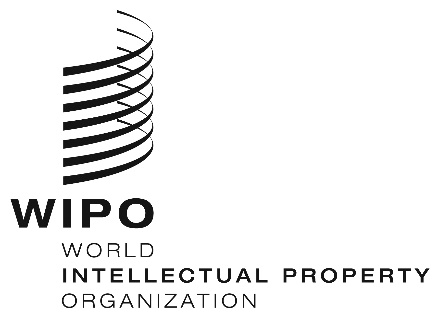 INFORMATION NOTICE NO. 79/2020INFORMATION NOTICE NO. 79/2020INFORMATION NOTICE NO. 79/2020ITEMSITEMSAmounts(in Swiss francs)Amounts(in Swiss francs)ITEMSITEMSuntil March 6, 2021as from March 7, 2021Application or Subsequent Designation–  for one class of goods or services–  for each additional class469352442332Renewal–  for one class of goods or services–  for each additional class836706788665